基隆市和平國小四年級性侵害防治教育課程教案設計親 親 寶 貝  四 年   班﹍﹍號姓名﹍﹍﹍﹍﹍﹍﹍性別﹍﹍您認識自己的身體嗎？你知道身體的器官嗎？你知道那些地方是一般人所說的隱私處嗎？ 我們對身體擁有自主權，不讓別人任意碰觸，更不可讓人隨意或強迫碰觸我們的隱私。單元名稱我不喜歡PART2我不喜歡PART2我不喜歡PART2我不喜歡PART2教案設計者教案設計者四年級老師教材來源網路自編教材實施年級四年級四年級教學時間教學時間120分鐘能力指標 保護自己的身體，避免受到性侵害（性別平等教育） 尊重自己與別人的身體自主權 （性別平等教育） 觀察兩性身體的異同（性別平等教育）思考並演練處理危險和緊急情況的方法（健康與體育） 保護自己的身體，避免受到性侵害（性別平等教育） 尊重自己與別人的身體自主權 （性別平等教育） 觀察兩性身體的異同（性別平等教育）思考並演練處理危險和緊急情況的方法（健康與體育） 保護自己的身體，避免受到性侵害（性別平等教育） 尊重自己與別人的身體自主權 （性別平等教育） 觀察兩性身體的異同（性別平等教育）思考並演練處理危險和緊急情況的方法（健康與體育） 保護自己的身體，避免受到性侵害（性別平等教育） 尊重自己與別人的身體自主權 （性別平等教育） 觀察兩性身體的異同（性別平等教育）思考並演練處理危險和緊急情況的方法（健康與體育） 保護自己的身體，避免受到性侵害（性別平等教育） 尊重自己與別人的身體自主權 （性別平等教育） 觀察兩性身體的異同（性別平等教育）思考並演練處理危險和緊急情況的方法（健康與體育） 保護自己的身體，避免受到性侵害（性別平等教育） 尊重自己與別人的身體自主權 （性別平等教育） 觀察兩性身體的異同（性別平等教育）思考並演練處理危險和緊急情況的方法（健康與體育） 保護自己的身體，避免受到性侵害（性別平等教育） 尊重自己與別人的身體自主權 （性別平等教育） 觀察兩性身體的異同（性別平等教育）思考並演練處理危險和緊急情況的方法（健康與體育）教學目標1、認識並分辨身體的界限，保護自己的身體。2、尊重他人及自己的隱私權。3、能正確勇敢的說「不」。4、了解性侵害。5、了解性侵害預防的方法。6、了解性侵害對個人及家庭的影響。7、養成遇事鎮定及隨機應便的能力。。1、認識並分辨身體的界限，保護自己的身體。2、尊重他人及自己的隱私權。3、能正確勇敢的說「不」。4、了解性侵害。5、了解性侵害預防的方法。6、了解性侵害對個人及家庭的影響。7、養成遇事鎮定及隨機應便的能力。。1、認識並分辨身體的界限，保護自己的身體。2、尊重他人及自己的隱私權。3、能正確勇敢的說「不」。4、了解性侵害。5、了解性侵害預防的方法。6、了解性侵害對個人及家庭的影響。7、養成遇事鎮定及隨機應便的能力。。1、認識並分辨身體的界限，保護自己的身體。2、尊重他人及自己的隱私權。3、能正確勇敢的說「不」。4、了解性侵害。5、了解性侵害預防的方法。6、了解性侵害對個人及家庭的影響。7、養成遇事鎮定及隨機應便的能力。。1、認識並分辨身體的界限，保護自己的身體。2、尊重他人及自己的隱私權。3、能正確勇敢的說「不」。4、了解性侵害。5、了解性侵害預防的方法。6、了解性侵害對個人及家庭的影響。7、養成遇事鎮定及隨機應便的能力。。1、認識並分辨身體的界限，保護自己的身體。2、尊重他人及自己的隱私權。3、能正確勇敢的說「不」。4、了解性侵害。5、了解性侵害預防的方法。6、了解性侵害對個人及家庭的影響。7、養成遇事鎮定及隨機應便的能力。。1、認識並分辨身體的界限，保護自己的身體。2、尊重他人及自己的隱私權。3、能正確勇敢的說「不」。4、了解性侵害。5、了解性侵害預防的方法。6、了解性侵害對個人及家庭的影響。7、養成遇事鎮定及隨機應便的能力。。教材分析藉由身體自主權的認識，防範不必要的騷擾和侵犯做到自我保護。藉由身體自主權的認識，防範不必要的騷擾和侵犯做到自我保護。藉由身體自主權的認識，防範不必要的騷擾和侵犯做到自我保護。藉由身體自主權的認識，防範不必要的騷擾和侵犯做到自我保護。藉由身體自主權的認識，防範不必要的騷擾和侵犯做到自我保護。藉由身體自主權的認識，防範不必要的騷擾和侵犯做到自我保護。藉由身體自主權的認識，防範不必要的騷擾和侵犯做到自我保護。教學資源身體的圖片學習單身體的圖片學習單身體的圖片學習單身體的圖片學習單身體的圖片學習單身體的圖片學習單身體的圖片學習單教 學 流 程教 學 流 程教 學 流 程教 學 流 程教 學 流 程教 學 流 程教 學 流 程教 學 流 程能力指標教學活動教學活動教學活動教學資源教學資源時間評量方式 尊重自己與別人的身體自主權 觀察兩性身體的異同一、做自己身體的好主人（一）引起動機請學生想想看當別人碰觸到自己的身體時會有什麼？要如何拒絕？如何保護自己？討論對於身體的感覺與態度，學習尊重身體的自主權與隱私權。二、能對別人的侵權行為勇敢正確的拒絕。（一）男生女生各在自己不喜歡被碰觸的地方塗上顏色，完成學習單後，請學生上台說出自己畫的男生、女生不可被碰觸的部位，接著老師講解，雖然有些部位是可以碰觸的，但如果有不舒服的感覺，一樣可以拒絕他人的接觸。一、做自己身體的好主人（一）引起動機請學生想想看當別人碰觸到自己的身體時會有什麼？要如何拒絕？如何保護自己？討論對於身體的感覺與態度，學習尊重身體的自主權與隱私權。二、能對別人的侵權行為勇敢正確的拒絕。（一）男生女生各在自己不喜歡被碰觸的地方塗上顏色，完成學習單後，請學生上台說出自己畫的男生、女生不可被碰觸的部位，接著老師講解，雖然有些部位是可以碰觸的，但如果有不舒服的感覺，一樣可以拒絕他人的接觸。一、做自己身體的好主人（一）引起動機請學生想想看當別人碰觸到自己的身體時會有什麼？要如何拒絕？如何保護自己？討論對於身體的感覺與態度，學習尊重身體的自主權與隱私權。二、能對別人的侵權行為勇敢正確的拒絕。（一）男生女生各在自己不喜歡被碰觸的地方塗上顏色，完成學習單後，請學生上台說出自己畫的男生、女生不可被碰觸的部位，接著老師講解，雖然有些部位是可以碰觸的，但如果有不舒服的感覺，一樣可以拒絕他人的接觸。身體的圖片學習單身體的圖片學習單20分鐘40分鐘能找出兩者間的不同點 保護自己的身體，避免受到性侵害思考並演練處理危險和緊急情況的方法。（二）問題討論1.  我們的身體可以讓人（包括家人、師長、鄰居、陌生人）任意碰觸嗎？（不行）2. 假如有人，可能是認識的鄰居、親人或陌生人等，強迫你做不喜歡的事情，並且要你保守秘密，你該怎麼辦 ？  （告訴父母、老師、同學、打113婦幼保護專線）三、教師歸納：    我們每個人都是自己身體的主人，誰都不能以任何理由或藉口來傷害你，要你做你不做你不願意的事情，所以我們也要尊重別人的身體，不拿別人的身體特徵開玩笑，也不可以觸碰別人的私處。如果有人做出讓你覺得怪怪的、不舒服的行為和言語，或強迫你看不該看的東西，你都可以大聲的拒絕。本節結束（二）問題討論1.  我們的身體可以讓人（包括家人、師長、鄰居、陌生人）任意碰觸嗎？（不行）2. 假如有人，可能是認識的鄰居、親人或陌生人等，強迫你做不喜歡的事情，並且要你保守秘密，你該怎麼辦 ？  （告訴父母、老師、同學、打113婦幼保護專線）三、教師歸納：    我們每個人都是自己身體的主人，誰都不能以任何理由或藉口來傷害你，要你做你不做你不願意的事情，所以我們也要尊重別人的身體，不拿別人的身體特徵開玩笑，也不可以觸碰別人的私處。如果有人做出讓你覺得怪怪的、不舒服的行為和言語，或強迫你看不該看的東西，你都可以大聲的拒絕。本節結束（二）問題討論1.  我們的身體可以讓人（包括家人、師長、鄰居、陌生人）任意碰觸嗎？（不行）2. 假如有人，可能是認識的鄰居、親人或陌生人等，強迫你做不喜歡的事情，並且要你保守秘密，你該怎麼辦 ？  （告訴父母、老師、同學、打113婦幼保護專線）三、教師歸納：    我們每個人都是自己身體的主人，誰都不能以任何理由或藉口來傷害你，要你做你不做你不願意的事情，所以我們也要尊重別人的身體，不拿別人的身體特徵開玩笑，也不可以觸碰別人的私處。如果有人做出讓你覺得怪怪的、不舒服的行為和言語，或強迫你看不該看的東西，你都可以大聲的拒絕。本節結束30分鐘30分鐘能說出自己的看法並與人分享身體的隱私處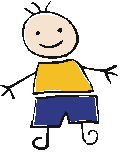 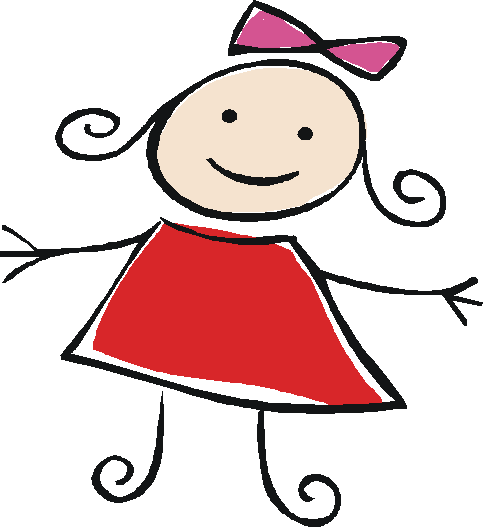 